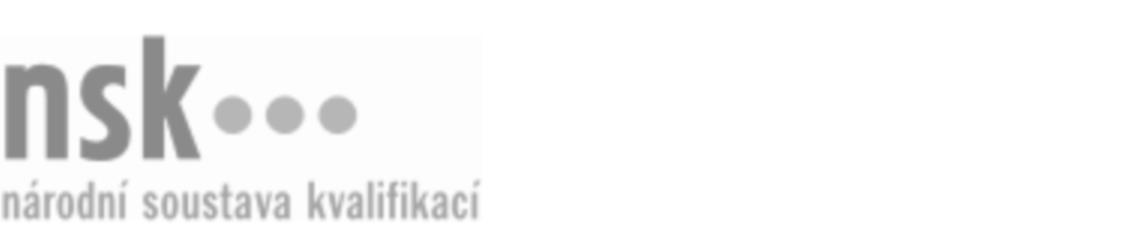 Kvalifikační standardKvalifikační standardKvalifikační standardKvalifikační standardKvalifikační standardKvalifikační standardKvalifikační standardKvalifikační standardVýrobce/výrobkyně součástek strunných hudebních nástrojů (kód: 33-041-M) Výrobce/výrobkyně součástek strunných hudebních nástrojů (kód: 33-041-M) Výrobce/výrobkyně součástek strunných hudebních nástrojů (kód: 33-041-M) Výrobce/výrobkyně součástek strunných hudebních nástrojů (kód: 33-041-M) Výrobce/výrobkyně součástek strunných hudebních nástrojů (kód: 33-041-M) Výrobce/výrobkyně součástek strunných hudebních nástrojů (kód: 33-041-M) Výrobce/výrobkyně součástek strunných hudebních nástrojů (kód: 33-041-M) Autorizující orgán:Ministerstvo průmyslu a obchoduMinisterstvo průmyslu a obchoduMinisterstvo průmyslu a obchoduMinisterstvo průmyslu a obchoduMinisterstvo průmyslu a obchoduMinisterstvo průmyslu a obchoduMinisterstvo průmyslu a obchoduMinisterstvo průmyslu a obchoduMinisterstvo průmyslu a obchoduMinisterstvo průmyslu a obchoduMinisterstvo průmyslu a obchoduMinisterstvo průmyslu a obchoduSkupina oborů:Zpracování dřeva a výroba hudebních nástrojů (kód: 33)Zpracování dřeva a výroba hudebních nástrojů (kód: 33)Zpracování dřeva a výroba hudebních nástrojů (kód: 33)Zpracování dřeva a výroba hudebních nástrojů (kód: 33)Zpracování dřeva a výroba hudebních nástrojů (kód: 33)Zpracování dřeva a výroba hudebních nástrojů (kód: 33)Týká se povolání:Výrobce součástek strunných hudebních nástrojůVýrobce součástek strunných hudebních nástrojůVýrobce součástek strunných hudebních nástrojůVýrobce součástek strunných hudebních nástrojůVýrobce součástek strunných hudebních nástrojůVýrobce součástek strunných hudebních nástrojůVýrobce součástek strunných hudebních nástrojůVýrobce součástek strunných hudebních nástrojůVýrobce součástek strunných hudebních nástrojůVýrobce součástek strunných hudebních nástrojůVýrobce součástek strunných hudebních nástrojůVýrobce součástek strunných hudebních nástrojůKvalifikační úroveň NSK - EQF:444444Odborná způsobilostOdborná způsobilostOdborná způsobilostOdborná způsobilostOdborná způsobilostOdborná způsobilostOdborná způsobilostNázevNázevNázevNázevNázevÚroveňÚroveňOrientace ve výkresové dokumentaci pro výrobu součástek hudebních nástrojůOrientace ve výkresové dokumentaci pro výrobu součástek hudebních nástrojůOrientace ve výkresové dokumentaci pro výrobu součástek hudebních nástrojůOrientace ve výkresové dokumentaci pro výrobu součástek hudebních nástrojůOrientace ve výkresové dokumentaci pro výrobu součástek hudebních nástrojů44Volba materiálů, konstrukčních spojů, nástrojů, strojů a zařízení pro výrobu součástek strunných hudebních nástrojůVolba materiálů, konstrukčních spojů, nástrojů, strojů a zařízení pro výrobu součástek strunných hudebních nástrojůVolba materiálů, konstrukčních spojů, nástrojů, strojů a zařízení pro výrobu součástek strunných hudebních nástrojůVolba materiálů, konstrukčních spojů, nástrojů, strojů a zařízení pro výrobu součástek strunných hudebních nástrojůVolba materiálů, konstrukčních spojů, nástrojů, strojů a zařízení pro výrobu součástek strunných hudebních nástrojů44Tvarování součástek a jejich součástí pro strunné hudební nástrojeTvarování součástek a jejich součástí pro strunné hudební nástrojeTvarování součástek a jejich součástí pro strunné hudební nástrojeTvarování součástek a jejich součástí pro strunné hudební nástrojeTvarování součástek a jejich součástí pro strunné hudební nástroje44Povrchová úprava součástek strunných hudebních nástrojůPovrchová úprava součástek strunných hudebních nástrojůPovrchová úprava součástek strunných hudebních nástrojůPovrchová úprava součástek strunných hudebních nástrojůPovrchová úprava součástek strunných hudebních nástrojů44Strojní obrábění dřevěných materiálů při výrobě hudebních nástrojůStrojní obrábění dřevěných materiálů při výrobě hudebních nástrojůStrojní obrábění dřevěných materiálů při výrobě hudebních nástrojůStrojní obrábění dřevěných materiálů při výrobě hudebních nástrojůStrojní obrábění dřevěných materiálů při výrobě hudebních nástrojů44Výrobce/výrobkyně součástek strunných hudebních nástrojů,  29.03.2024 3:36:26Výrobce/výrobkyně součástek strunných hudebních nástrojů,  29.03.2024 3:36:26Výrobce/výrobkyně součástek strunných hudebních nástrojů,  29.03.2024 3:36:26Výrobce/výrobkyně součástek strunných hudebních nástrojů,  29.03.2024 3:36:26Strana 1 z 2Strana 1 z 2Kvalifikační standardKvalifikační standardKvalifikační standardKvalifikační standardKvalifikační standardKvalifikační standardKvalifikační standardKvalifikační standardPlatnost standarduPlatnost standarduPlatnost standarduPlatnost standarduPlatnost standarduPlatnost standarduPlatnost standarduStandard je platný od: 21.10.2022Standard je platný od: 21.10.2022Standard je platný od: 21.10.2022Standard je platný od: 21.10.2022Standard je platný od: 21.10.2022Standard je platný od: 21.10.2022Standard je platný od: 21.10.2022Výrobce/výrobkyně součástek strunných hudebních nástrojů,  29.03.2024 3:36:26Výrobce/výrobkyně součástek strunných hudebních nástrojů,  29.03.2024 3:36:26Výrobce/výrobkyně součástek strunných hudebních nástrojů,  29.03.2024 3:36:26Výrobce/výrobkyně součástek strunných hudebních nástrojů,  29.03.2024 3:36:26Strana 2 z 2Strana 2 z 2